ОСОБЕННОСТИ СОСТАВА И СВОЙСТВ ГЛИНИСТЫХ ГРУНТОВ ЮГО-ВОСТОКА БЕЛАРУСИН.С. Рябченко (Научный руководитель Галезник О.И., ст. преподаватель кафедры геологии и географии)Целью работы является выявление особенностей состава, строения и свойств грунтов днепровского горизонта среднего плейстоцена юго-востока Беларуси с учетом их современного положения в геологическом разрезе.Для достижения поставленной цели решались следующие задачи:1. Выявить на основе изучения фондовых, литературных материалов и собственных исследований условия формирования инженерно-геологических особенностей пород днепровского горизонта среднего плейстоцена юго-востока Беларуси.2. Изучить особенности состава, строения и свойств грунтов как отражение условий их формирования.Объектом исследований послужили грунты днепровского горизонта среднего плейстоцена территории юго-востока Беларуси как основание и среда для инженерных объектов различного назначения. Предмет исследований – состав, строение и свойства грунтов, условия и закономерности их формирования.Территория Гомельской области, соответствующая юго-востоку Беларуси, располагается в пределах древней Восточно-Европейской (Русской) платформы, формирование кристаллического фундамента которой завершилось в архее – раннем протерозое (AR-PR1). Мощность платформенного чехла (осадков) в пределах данной территории колеблется от нескольких метров (Украинский щит) до 6 км (Припятский прогиб). Платформа имеет двухъярусное строение: 1) нижний ее ярус (фундамент платформы) образуют комплексы сильно смятых, метаморфизованных и пронизанных гранитами пород; 2) верхний ярус (платформенный чехол), который сложен обычно спокойно залегающими преимущественно осадочными и отчасти вулканогенными толщами [1]. Осадочный чехол сложен отложениями верхнего протерозоя (PR2), верхнего палеозоя (PZ2), мезозоя (MZ) и кайнозоя (KZ). К глинистым относятся породы, сложенные частицами размером менее 0,01 мм. Главными породообразующими минералами являются каолинит, гидрослюды, монтмориллонит и смешано-слойные образования.Условия залегания глинистых пород весьма разнообразны. Это слои, пласты, линзы различной мощности и протяженности.Выделяется два основных типа глинистых пород – хемогенные и обломочные.Хемогенные глинистые породы формируются в результате химического выветривания кристаллических пород. Это глинистые образования древних и современных кор выветривания, современных и ископаемых почв. Характер глин зависит от климата и состава материнских пород. В гумидном климате при выветривании гранитоидных пород формируются каолинитовые глины, а при выветривании силикатных пород основного состава – хлорит-монтмориллонитовые глины.Обломочные глины образуются в результате разрушения и переотложения коры выветривания, а также осадочных пород более древнего возраста. Образование обломочных глин происходит в континентальной и морской обстановках [3].Элювиальные глинистые грунты образуются в результате накопления глинистых продуктов в коре выветривания. По гранулометрическому составу среди них встречаются разновидности от высокодисперсных глин до неравномернозернистых супесей. Элювиальные суглинки высокодисперсные, средней и плохой отсортированности, содержат в основном глинистую и крупнопылеватую фракцию (частиц менее 0,001 мм – 16 %, а частиц 0,05–0,01 мм – 54 %) при низком количестве песчаных частиц. Среди элювиальных образований различают остаточные глины разложения и остаточные глины выщелачивания.  Первые имеют мономинеральный состав, вторые – сложный. Мощность элювиальных образований составляет 3-6 м, реже более [4].	Особенности тектоники и неотектоники региона, а также рельеф подстилающих пород, имели огромное влияние на характер динамики ледниковых покровов, ледниковый морфогенез, накопление четвертичных отложений на территории Гомельской области.Доледниковый рельеф в пределах области представляет собой погребенную равнину с абсолютными отметками в пределах 80-120 м. Максимальные высоты до 140 и более метров характерны доля северо-восточной и юго-западной частей области. В кровле доантропогеновых отложений выделяются овальные небольшие понижения. Неровности доледникового рельефа могли оказывать значительное влияние на интенсивность ледниковой седиментации, что нашло свое отражение в мощности четвертичных отложений, размещении краевых образований и т.д.В пределах Гомельской области на описанной поверхности практически сплошным покровом залегают четвертичные отложения мощностью от 20 до 60 м, возрастая на некоторых участках до 80-140 и более метров.Проанализировав карту (рис. 1), можно сделать вывод: глинистые отложения наиболее сконцентрированы в центральной части Гомельской области. Реже встречаются глины и суглинки на севере рассматриваемой территории, так как там в основном распространены флювиогляциальные пески и супеси.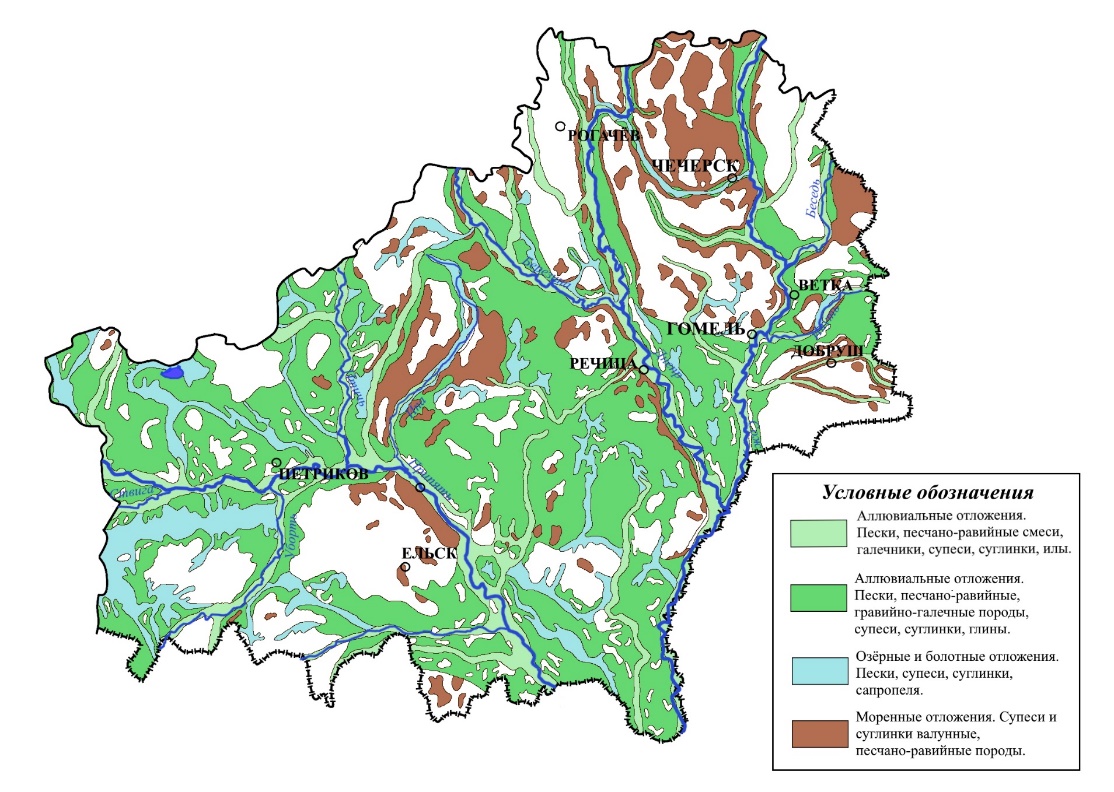 Примечание – карта-схема составлена автором по материалам источника 5.Рисунок 1 – Распространение глинистых четвертичных отложений на юго-востоке БеларусиОсновой для решения поставленных в настоящей работе задач послужили данные экспериментов по определению физико–механических свойств грунтов.Для выполнения курсовой работы были отобраны следующие образцы:д. Осовцы “Городская Слобода”, Гомельский район. Отбор пробы происходил на глубине 60 см. Дата отбора 25.09.2019.г. Гомель, возле СК Динамо. Отбор пробы происходил на глубине 40 см. Дата отбора 25.09.2019.д. Золотой Рог, Ветковский район. Отбор пробы происходил на глубине 30 см. Дата отбора 25.09.2019.Чечерский район, карьер возле д. Заложье. Отбор пробы происходил на глубине 30 см. Дата отбора 25.09.2019.н. п.  Круговец, Добрушский район. Отбор пробы происходил на глубине 60 см. Дата отбора 01.10.2019 (рис. 2).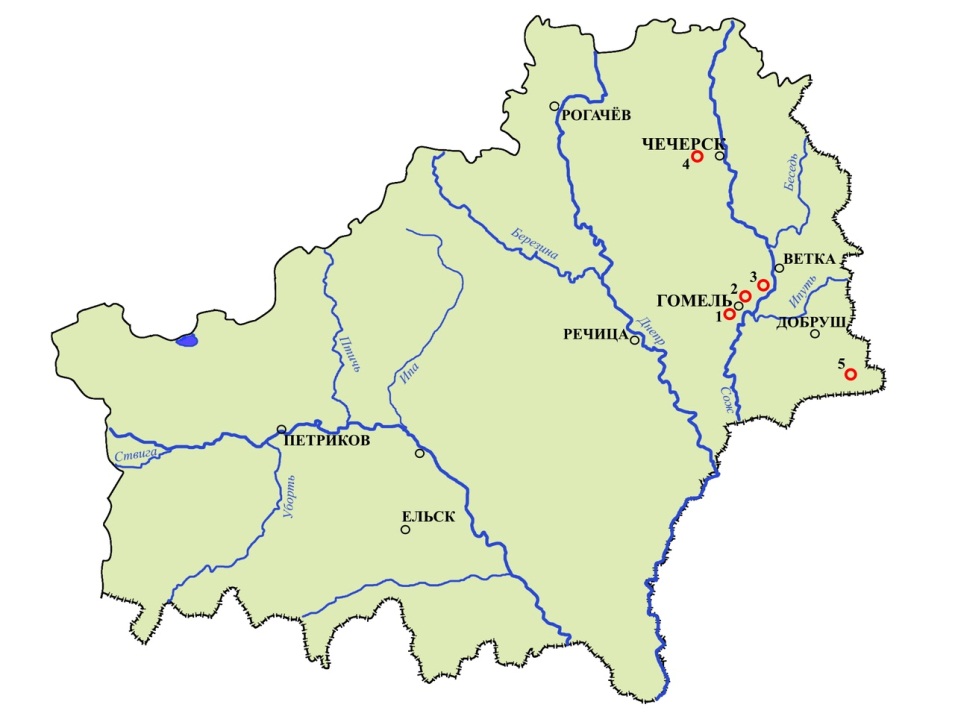 1 – д. Осовцы «Городская Слобода», Гомельский район2 – г. Гомель, возле СК Динамо3 – д. Золотой Рог, Ветковский район4 – Чечерский район, карьер возле д. Заложье5 – н. п. Круговец, Добрушский районРисунок 2 – Места отбора образцовЛабораторные исследования по определению показателей состава и свойств грунтов проводились в лаборатории г. Гомеля в ГГУ им. Ф. Скорины.Для выполнения экспериментов с отобранными образцами необходимо придерживаться следующих методик:1. Определение влажности грунтов методом высушивания до постоянной массы (ГОСТ 5180-15)2. Определение пределов и числа пластичностиПроведение испытаний определения границы текучести методом балансированного конуса (по ГОСТ 5180–2015)Определение границы текучести методом балансированного конуса проводилось по ГОСТ 5180-2015Проведение испытания определения границы раскатывания методом раскатывания в шнур (по ГОСТ 5180–2015Определение границы раскатывания проводилось по ГОСТ 5180–20153. Определение плотности частиц грунта пикнометрическим методом (ГОСТ 5180-15)4. Определение влажности грунтов (в т. ч. гигроскопической) методом высушивания до постоянной массы (ГОСТ 5180–15)5. Определение набухания в приборе ПНГ (по ГОСТ 12248-2010)6. Компрессионная сжимаемость грунтов (на основе ГОСТ 12248–2010)7. Определение гранулометрического (зернового) состава грунтов ареометрическим методом (ГОСТ 12248–2010)Исходя из всех проведенных опытов можно сделать выводы:1. Образец №1, отобранный в г.Гомель, д.Осовцы «Городская Слобода», является суглинком пылеватым, с влажность 4,8 %, числом пластичности 1,10 % и гигроскопической влажностью 0,81 %. Грунт является средненабухающим, слабопросадочным и очень плотным.2. Образец №2, отобранный в г.Гомель, возле СК Динамо, является суглинком пылеватым, с влажность 9,2 %, числом пластичности 
3,88  % и гигроскопической влажностью 1,72 %. Грунт скорее всего является средненабухабщими, среднепросадочным и очень плотным.3. Образец №3, отобранный в г.Гомель, Ветковский р-н, д. Золотой Рог, является суглинком пылеватым, с влажность 3,4 %, числом пластичности 
3,60 % и гигроскопической влажностью 0,95 %. Грунт является сильнонабухающим, слабопросадочным и очень плотным.4. Образец №4, отобранный в г.Гомель, Чечерский район, карьер возле д.Заложье, является суглинком пылеватым, с влажность 6,2 %, числом пластичности 4,48 % и гигроскопической влажностью 0,89 %. Грунт скорее всего является средненабухающим, среднепросадочным и очень плотным.5. Образец №5, отобранный в г. Гомель, Круговец, является супесью, тяжёлой, пылеватой, с влажность 12,6 %, числом пластичности 
4,25 % и гигроскопической влажностью 0,81 %. Грунт скорее всего является средненабухающим, среднепросадочным и очень плотным.Список использованной источников1 География Гомельской области / под ред. Г.Н. Каропы, В.Е. Пашука. − Гомель: ГГУ им. Ф.Скорины, 2000. – 286 с.2 Геология Беларуси и ближнего зарубежья: лекции / Е.Ю. Трацевская;     М-во образ. РБ, Гомельский государственный университет им. Ф. Скорины. Гомель: ГГУ им. Ф. Скорины, 2016. – 405 с.3 Литология. Краткий курс: учебное пособие / А.В. Ежова; Томский политехнический университет. Томск – Изд-во Томского политехнического университета, 2014. – 102 с.4 Галкин, А.Н. Инженерная геология Беларуси: в 3 ч. / А.Н. Галкин. – Витебск: ВГУ имени П.М. Машерова, 2016. Ч.1: Грунты Беларуси / под науч. ред. В.А. Королёва. – 367с. 5 Нацыянальны атлас Беларусi / Камiтэт па зямельных рэсурсах, геадэзii і картаграфii пры Савеце Miнicтpaў Рэспублiкi Беларусь; пад рэд. М.У. Мяснiковiча. – Мн.: Мiнская друкарская фабрыка, 2002. − 292 с.6 ГОСТ 5180–15 Грунты. Методы лабораторного определения физических характеристик. – Взамен ГОСТ 5180-84; введен 01.04.2015. – М.: Издательство стандартов, 2015. – 24 с.7 ГОСТ 12248–2010 Грунты. Методы лабораторного определения характеристик прочности и деформируемости. – Взамен ГОСТ 24143–80, ГОСТ 12248–96; введен 01.01.2012. – М.: Стандартинформ, 2011. – 77 с.8 СТБ 943–2007 Грунты. Классификация. – Взамен СТБ 943-93; введен 01.01.2008. – Мн.: Госстандарт, 2007. – 20 с.